Module 2: Activity Sheet 2Read the following explanations of K-6 grade English learners and practice placing them on the Coherence/Cohesion DLLP found on the next page (Not Evident, Emerging, Developing, or Controlled). Have justifications ready for each of your “best fit” placements. The Coherence/Cohesion DLLP focuses on structuring and effectively organizing language for the listener both within and across sentences.  By tracing the progression of coherence teachers can become aware of how students are sequencing their oral discourse in temporal and logical ways. Tracing the progression of cohesion allows teachers to monitor how students are able to tie together the references they make in their explanations.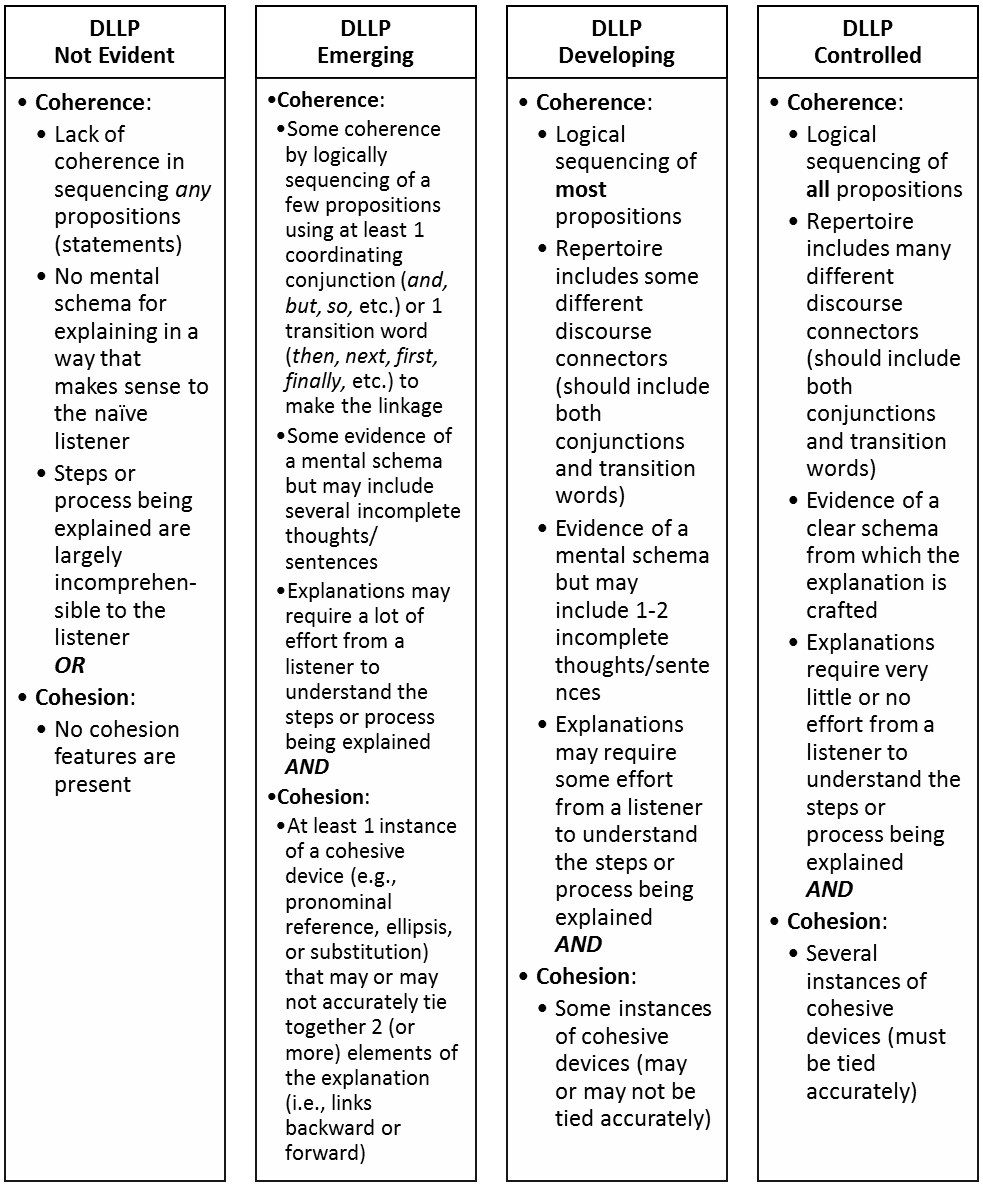 